CLEANING INSTRUCTIONS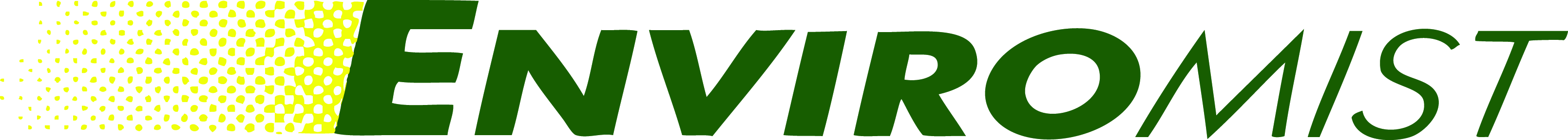 CLEANING INSTRUCTIONSCLEANING INSTRUCTIONSCLEANING INSTRUCTIONSCLEANING INSTRUCTIONSCLEANING INSTRUCTIONS